 Nevada FFA FoundationThank you to our 2024  Convention & Competitive Event Sponsors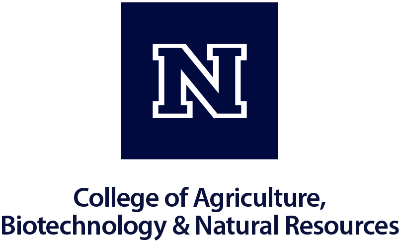 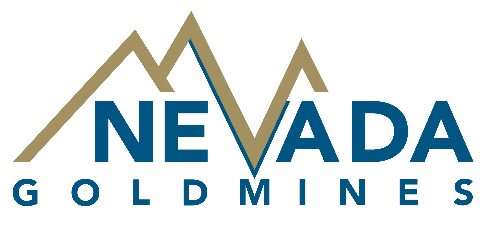 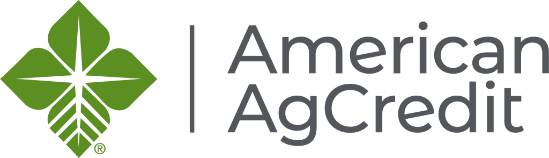 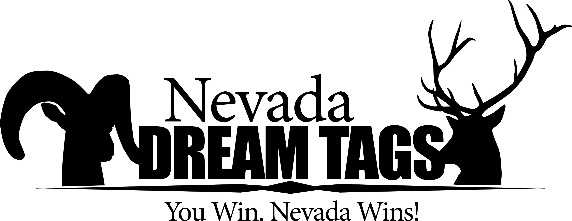 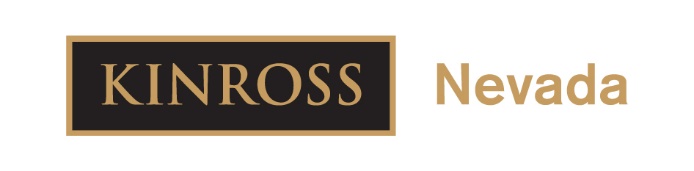 Title & Platinum Contributors - $5,000+College of Agriculture, Biotechnology & Natural Resources - Host & SponsorNevada Gold Mines - Convention Title SponsorAmerican AgCredit- Star Partner, Convention & Competitive Events, Scholarship, Farm Business Management, Marketing Plan, Prepared Public Speaking, Star State AgribusinessDream Tags -Environmental & Natural ResourcesKinross Mines - Ag. Technology & Mechanical SystemsPlatinum Contributors - $2,500+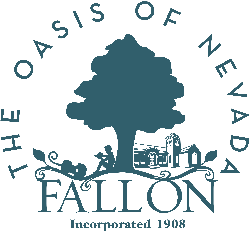 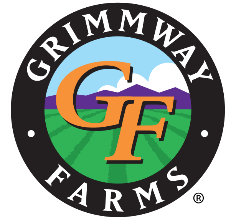 City of Fallon, Mayor Ken Tedford & Fallon City Council-Parliamentary Procedure, Poultry Evaluation, Best Informed GreenhandGrimmway Foods- Convention & Competitive EventsPlatinum Contributors - $1,000+John & Amanda Hutchings, Fall River Brewing- Convention & Competitive EventsDairy Farmers of America (DFA)- Convention & Competitive EventsNevada Dairy Farmers-Milk Quality & ProductsNevada Dept. of Agriculture- Convention & Competitive EventsRocky Mountain Agronomics- Convention & Competitive EventsTroy & Meagan Jordan- Convention & Competitive EventsDiamond Contributors - $500-$999Anderson Dairy-Milk Quality & ProductsJessy and Diego Lozada*- Convention & Competitive EventsBob Oakden-Creed Speaking, Floriculture, Prepared Public SpeakingIn honor of Dennis Digenan (Thomas Klein)*- Convention & Competitive EventsAgri Beef Company-Meats Evaluation & TechnologyAnonymous*- Convention & Competitive EventsDaniel & Anne Fagundes- Convention & Competitive EventsGallagher Ford- Convention & Competitive EventsCannon Ranch-Host of Soils & Homesite, Rangeland ManagementRail City Garden Center & Master Gardeners-Host of Nursery LandscapeSparks Florist- Host of FloricultureUNR Equestrian Center-Host of HorseWestern Nevada College-Host of Ag. Technology & Mechanical SystemsWolfPack Meats-Host of Meats Evaluation & TechnologyHunter Drost: Edward Jones*- Convention & Competitive EventsJulene Smith*- Convention & Competitive EventsNevada Cattlemen's Assoc.-Meats Evaluation & TechnologyPauline Inchauspe, Silver Creek Ranch- Convention & Competitive EventsPlumas Bank- Convention & Competitive EventsSteve & Leslie Zimmerman*- Convention & Competitive EventsTy & Sherri Nebe-FloricultureWells Auto & Hardware-Agricultural Sales, Extemporaneous SpeakingGold Contributors - $250-$499Don & Jolene Noorda, High Desert Irrigation, Inc.*-Farm Business ManagementGus & April Wright-Conduct of Chapter MeetingsWhite Pine Conservation District-Soils & Homesite, Rangeland ManagementBarnes Ranches, Inc.-Livestock EvaluationGold Contributors - $250-$499 continuedBlane Merkley*- Convention & Competitive EventsGary Aldax-Marketing PlanRichard & Ellen Olson*- Convention & Competitive EventsSmith Ranch, Julian & Joanna Smith*- Convention & Competitive EventsTom & Kelly Barnes*- Convention & Competitive EventsSilver Contributors - $100-$2493 QS Cattle Series, LLC, James & Melinda Filippini-Horse EvaluationAmber Smyer*- Convention & Competitive EventsAndrea & Jeremy Nevin*- Convention & Competitive EventsAnne G. Willard & John L. Swingen Jr.-FloricultureBeverly Conley*- Convention & Competitive EventsCapital Dumpsters LLC*- Convention & Competitive EventsFreeport Freight Systems Inc.*- Convention & Competitive EventsIn honor of J. Cody Sanders (Catelyn Sanders)*- Convention & Competitive EventsJJ Goicoechea*- Convention & Competitive EventsMolly Hunsaker*- Convention & Competitive EventsPatty Julian-State Star Awards - Production Ag & AgriscienceCarol Herl*- Convention & Competitive EventsCurt & Lynda Jordan-Parliamentary ProcedureJim Barbee & Heather Dye*-Environmental & Natural ResourcesMcMullen, McPhee & Co. LLC-Prepared Public Speaking & Creed SpeakingZach & Shelly Bunyard*- Convention & Competitive EventsA&K Earth Movers, Inc.- Convention & Competitive EventsAnonymous*- Convention & Competitive EventsAnonymous*- Convention & Competitive EventsHolly Merritt*- Convention & Competitive EventsIn honor of J. Cody Sanders (Casey Sanders)*- Convention & Competitive EventsKatie (Klein) Jarstad*- Convention & Competitive EventsSilver Contributors - $100-$249 continuedKen & Rebecca Wellnitz- Convention & Competitive EventsTamra Williams*- Convention & Competitive EventsBronze Contributors - $51-$99Gabriella Minoletti*- Convention & Competitive EventsFriend of FFA - Contributions up to $50Barnes*- Convention & Competitive EventsBrian Sheldon*- Convention & Competitive EventsCaitlyn Dock*- Convention & Competitive EventsGarrett Hylton*- Convention & Competitive EventsIn honor of Fred Garrett and Shelly Garrett Petersen (Sally Hylton)*- Convention & Competitive EventsKristen Kirkpatrick*- Convention & Competitive EventsLander Smith*- Convention & Competitive EventsLisa Bertok*- Convention & Competitive EventsMorgan Noorda*- Convention & Competitive EventsRuby Uhart*- Convention & Competitive EventsS7 Livestock L.L.C, Josh Smith*- Convention & Competitive EventsSelena & Fred Minoletti*- Convention & Competitive EventsShawn & Jennifer Ruedy*- Convention & Competitive EventsSonny Lopez Hernandez*- Convention & Competitive EventsWilliam Fousnought*- Convention & Competitive EventsIrma Davila*- Convention & Competitive EventsAnonymous*- Convention & Competitive EventsConnie Drost*- Convention & Competitive EventsDanica Lopez*- Convention & Competitive EventsJackie Kingston*- Convention & Competitive EventsSimone Weaver*- Convention & Competitive Events 